…l... sottoscritt…_______________________________________________________________________________nat… a ____________________________ Prov. ________________ Stato. ________________ il ___-___-_______residente a _________________________ Prov. ___________ via/piazza _____________________________ n. __In qualità di legale rappresentante/delegato dell’impresa:______________________________________________avente sede operativa a:_______________________________________________________________________ Prov. ________________via/piazza _____________________________ n. _____ tel. ____________________ cell. ____________________fax ___________________ e-mail _______________@______________ pec _______________@______________In riferimento alla richiesta di contributo di cui all'oggettoDICHIARAi seguenti estremi identificativi del conto corrente bancario o postale dedicato: Codice IBANIn caso di variazione del conto corrente dedicato mi impegno a darne tempestiva comunicazione e, ai sensi degli articoli 75 e 76 del d.P.R. 28 dicembre 2000, n. 445, consapevole della decadenza dalla partecipazione e dall’eventuale assegnazione, nonché della responsabilità penale, cui va incontro in caso di dichiarazione mendace o contenente dati non più rispondenti a verità, la presente dichiarazione, composta da numero _________ pagine sottoscritta in data ________________FONDO AREE INTERNE A SOSTEGNO ALLE ATTIVITÀ ECONOMICHE, AGRICOLE, ARTIGIANALI E COMMERCIALI – terza annualità (2022)- Conto dedicato.FONDO AREE INTERNE A SOSTEGNO ALLE ATTIVITÀ ECONOMICHE, AGRICOLE, ARTIGIANALI E COMMERCIALI – terza annualità (2022)- Conto dedicato.Dichiarazione sostitutiva ai sensi del D.P.R. n. 455/2000 e s.m.i..ADEMPIMENTI AI SENSI DELLA LEGGE  13 agosto 2010, n. 136Piano straordinario contro le mafie, nonché delega al Governo in materia di normativa antimafiaCOMUNICAZIONE DEGLI ESTREMI IDENTIFICATIVI DEL/DEI CONTI CORRENTI DEDICATI E LE EVENTUALI VARIAZIONI AI SENSI DELL’ART. 3, COMMA 7 DELLA LEGGE  13 AGOSTO 2010, N. 136codice fiscalecodice fiscalePartita ivageneralità e C.F. delle persone delegate ad operare su di essi:generalità e C.F. delle persone delegate ad operare su di essi:generalità e C.F. delle persone delegate ad operare su di essi:generalità e C.F. delle persone delegate ad operare su di essi:generalità e C.F. delle persone delegate ad operare su di essi:generalità e C.F. delle persone delegate ad operare su di essi:generalità e C.F. delle persone delegate ad operare su di essi:generalità e C.F. delle persone delegate ad operare su di essi:generalità e C.F. delle persone delegate ad operare su di essi:generalità e C.F. delle persone delegate ad operare su di essi:generalità e C.F. delle persone delegate ad operare su di essi:generalità e C.F. delle persone delegate ad operare su di essi:generalità e C.F. delle persone delegate ad operare su di essi:generalità e C.F. delle persone delegate ad operare su di essi:generalità e C.F. delle persone delegate ad operare su di essi:generalità e C.F. delle persone delegate ad operare su di essi:generalità e C.F. delle persone delegate ad operare su di essi:generalità e C.F. delle persone delegate ad operare su di essi:generalità e C.F. delle persone delegate ad operare su di essi:generalità e C.F. delle persone delegate ad operare su di essi:generalità e C.F. delle persone delegate ad operare su di essi:generalità e C.F. delle persone delegate ad operare su di essi:generalità e C.F. delle persone delegate ad operare su di essi:generalità e C.F. delle persone delegate ad operare su di essi:generalità e C.F. delle persone delegate ad operare su di essi:generalità e C.F. delle persone delegate ad operare su di essi:generalità e C.F. delle persone delegate ad operare su di essi:Cognome e NomeCognome e NomeCognome e NomeCognome e NomeCognome e NomeCognome e NomeCognome e NomeCognome e NomeCognome e NomeCognome e Nomenato anato anato anato anato anato anato ain datain datain datain datain datain dataC.F.C.F.C.F.C.F.C.F.C.F.C.F.C.F.C.F.C.F.Firma del Dichiarante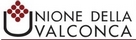 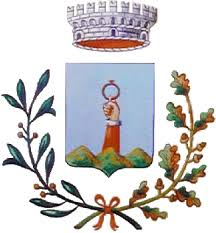 